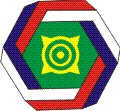 АССОЦИАЦИЯ«СОВЕТ МУНИЦИПАЛЬНЫХ ОБРАЗОВАНИЙ РЕСПУБЛИКИ ХАКАСИЯ»ПРОТОКОЛзаседания Правления СоветаСогласно п.7.2. Устава Ассоциации «Совет МО РХ» в редакции от 30.11.2017г. «В состав Правления Совета входят: - восемь представителей от муниципальных районов и пять представителей от городских округов (по выборным должностям главы или председателя Совета депутатов муниципального образования), двенадцать представителей от городских и сельских поселений, в том числе Председатель Совета и два его заместителя, Исполнительный директор Совета (по должности). Всего 26 человек». 	На заседании Правления Совета присутствовали:Члены Правления:Челтыгмашев Абрек Васильевич, глава Аскизского района (по должности) – Председатель Совета;Войнова Ирина Ивановна, глава Алтайского района (по должности), заместитель Председателя Совета;Акользина Татьяна Леонидовна, и.о. главы Бейского района (по должности); Клименко Сергей Васильевич, глава Боградского района (по должности);Тайченачев Анатолий Иванович, глава Орджоникидзевского района, председатель комиссии по земельным и имущественным отношениям;Егорова Елена Владмировна, глава Усть-Абаканского района (по должности); Тупикин Альберт Юрьевич, Председатель совета Депутатов г. Абакан;Белоногов Василий Васильевич, глава г. Черногорска (по должности);Найденов Владимир Федорович, глава г. Сорск (по должности);Молодняков Евгений Иванович, глава г. Саяногорск (по должности)Мин Те Хо Александр Владимирович, Белоярского сельсовета, заместитель Председателя Совета;  Щепилова Ирина Алексеевна, глава Изыхского сельсовета Алтайского района;Спирин Николай Николаевич, глава Усть-Камыштинского сельсовета Аскизского района; Щехочихин Александр Александрович, глава Бирикчульскго сельсовета Аскизского района; Корнева Елена Валериевна, глава Бондаревского сельсовета Бейского района; Чернышов Сергей Геннадьевич, глава Боградского сельсовета Боградского района; Примак Татьяна Владимировна, глава Красноиюсского сельсовета Орджоникидзевского района; Нечкин Владислав Юрьевич, глава Райковского сельсоветаУсть-Абаканского района; Морозова Татьяна Ивановна, глава Целинного сельсовета Ширинского района; Соколик Наталья Михайловна, исполнительный директор Ассоциации «Совет МОРХ» (по должности).Кворум имеется: из 26 действующих членов Правления Совета присутствуют 20.Приглашенные:	- Павленко Борис Сергеевич - И.о. заместителя Главы Республики Хакасия- Председателя Правительства Республики Хакасия;- Курбатова Татьяна Анатольевна - Первый заместитель Главы Республики Хакасия - Председателя Правительства Республики Хакасия - руководитель Аппарата Главы Республики Хакасия - Председателя Правительства Республики Хакасия и Правительства Республики Хакасия;- Челтыгмашев Роман Абрекович - Председатель комитета Верховного Совета Республики Хакасия по местному самоуправлению, общественным объединениям и межнациональным отношениям;- Попков Андрей Владимирович – исполнительный директор Ассоциации "Крестьянских (фермерских) хозяйств и организаций агропромышленного комплекса Сибири";- Челтыгмашева Антонина Артемовна – начальник финансового управления администрации Аскизского района;- Кунучаков Виталий Георгиевич – Первый заместитель Министра Национальной и территориальной политики Республики Хакасия. 	Председатель заседания: Челтыгмашев А.В. - Председатель Совета.Секретарь заседания: Соколик Н. М. – исполнительный директор Совета.ПОВЕСТКА ЗАСЕДАНИЯ:вопрос:СЛУШАЛИ: Челтыгмашева А.В. главу Аскизского района, Председателя Ассоциации «Совет МО РХ» с информацией о предложениях по структуре взаимодействия Ассоциации «Совет МО РХ» с органами Правительства Республики Хакасия, ответственными за реализацию внутренней политики в регионе.ВЫСТУПАЛИ: Павленко Б.С., Курбатова Т.А., Соколик.Н.М.РЕШИЛИ:Принять информацию к сведению.Рекомендовать департаменту муниципального и общественного развития Аппарата Главы Республики Хакасия - Председателя Правительства Республики Хакасия и Правительства Республики Хакасия:-  рассмотреть предложения Ассоциации «Совет МО РХ» (приложение 1 к решению);- разработать алгоритм взаимодействия Ассоциации «Совет МО РХ» с органами Правительства Республики Хакасия, ответственными за реализацию внутренней политики в регионе.3. Исполнительной дирекции Совета совместно (по согласованию) с департаментом муниципального и общественного развития Аппарата Главы Республики Хакасия - Председателя Правительства Республики Хакасия и Правительства Республики Хакасия составить дорожную карту организационных мероприятий по реализации основных механизмов муниципально-регионального взаимодействия в Республике Хакасия (приложение 2 к решению).ГОЛОСОВАЛИ:«за» - 20; «против» - 0; «воздержались» - 0. 		РЕШЕНИЕ ПРИНЯТО.2 вопрос:СЛУШАЛИ: Войнову И.И.  «О предложениях по внесению изменений в ППРХ №210 в части увеличения предельного ФОТ муниципальных служащих, основанных на повышении МРОТ с 01.01.2024 года».ВЫСТУПАЛИ: Челтыгмашев А.С., Соколик Н.М., Спирин Н.Н., Егорова Е.В.РЕШИЛИ: Принять информацию к сведению.Поручить комиссии Совета по бюджету и налоговой политике (председатель Войнова И.И.) создать рабочую группу из представителей членов Совета для нормативно-правовой проработки поступивших предложений;Исполнительной дирекции Совета осуществить организационную и документарную работу комиссии. ГОЛОСОВАЛИ:«за» - 20; «против» - 0; «воздержались» - 0. РЕШЕНИЕ ПРИНЯТО.3	вопрос:	СЛУШАЛИ: Челтыгмашева Р.А.  Председателя комитета Верховного Совета Республики Хакасия по местному самоуправлению, общественным объединениям и межнациональным отношениям «О реализации Закона Республики Хакасия от 21.06.2023 № 47-ЗРХ «Об отдельных вопросах реализации инициативных проектов в Республике Хакасия» в 2024 году».		РЕШИЛИ: Принять информацию к сведению.Рекомендовать министерству национальной и территориальной политики Республики Хакасия до 29 февраля 2024 года подготовить нормативно-правовые акты для начала реализации в муниципальных образованиях инициативных проектов не позднее 01 июля 2024 года.		ГОЛОСОВАЛИ:«за» - 20; «против» - 0; «воздержались» - 0.РЕШЕНИЕ ПРИНЯТО.вопрос: СЛУШАЛИ: Соколик Н.М. «Об итогах работы Совета за 2023 год и плане работы Совета муниципальных образований Республики Хакасия на 2024 год».РЕШИЛИ: Утвердить отчет о деятельности Ассоциации «Совет муниципальных образований Республики Хакасия» за 2023 год согласно Приложения 1 к решению Правления Совета №4 от 02.02.2024г.; Утвердить план работы Ассоциации «Совет муниципальных образований Республики Хакасия на 2024 год согласно Приложения 2 к решению Правления Совета №4 от 02.02.2024г.;Исполнительной дирекции разместить на сайте Совета отчет о деятельности Ассоциации «Совет муниципальных образований Республики Хакасия» за 2023 год и план работы Ассоциации «Совет муниципальных образований Республики Хакасия на 2024 год.		ГОЛОСОВАЛИ:«за» - 20; «против» - 0; «воздержались» - 0.РЕШЕНИЕ ПРИНЯТО.5 вопрос: 	СЛУШАЛИ: Соколик Н.М.  «Об исполнении сметы доходов и расходов Совета за 2023 год и утверждении сметы доходов и расходов Совета на 2024 год»; РЕШИЛИ: Утвердить отчет об исполнении сметы доходов и расходов Совета за 2023   год согласно Приложения 1 к решению Правления Совета №5 от 02.02.2024.Утвердить смету доходов и расходов Совета на 2024 год согласно Приложения 2 к решению Правления Совета №5 от 02.02.2024г.;Увеличить должностные оклады работникам исполнительной дирекции Совета с 01 января 2024 года на 10 %;Исполнительной дирекции разместить на сайте Совета отчет об исполнении сметы доходов и расходов Совета за 2023   и смету доходов и расходов Совета на 2024 Ассоциации «Совет муниципальных образований Республики Хакасия.		ГОЛОСОВАЛИ:«за» - 20; «против» - 0; «воздержались» РЕШЕНИЕ ПРИНЯТО.вопрос:СЛУШАЛИ: Соколик Н.М.   «О проблемах норм официального опубликования МПА и соглашений, принимаемых сельскими поселениями».РЕШИЛИ: Поручить комиссии Совета по нормотворчеству и правовым вопросам (председатель Тупикин А.Ю.) создать рабочую группу из представителей членов Совета для правовой проработке поступивших предложений и разработке методических рекомендаций по официальному опубликованию МПА и соглашений с использованием сетевого издания;Исполнительной дирекции рассмотреть возможность регистрации сетевого издания Совета для официального опубликования МПА муниципальных образований Республики Хакасия; Исполнительной дирекции Совета осуществить организационную и документарную работу комиссии. 		ГОЛОСОВАЛИ:«за» - 20; «против» - 0; «воздержались» - 0.РЕШЕНИЕ ПРИНЯТО.7 вопрос:СЛУШАЛИ: Соколик Н.М. «Основные изменения законодательства для ОМСУ на 2024 год. Портал «МУНИЦИПАЛИТЕТЫ.РФ». РЕШИЛИ:Принять информацию к сведению.Исполнительной дирекции направить информацию о портале «МУНИЦИПАЛИТЕТЫ.РФ» в адреса муниципальных образований для использования в работе и разместить на официальном сайте Совета.		ГОЛОСОВАЛИ:«за» - 20; «против» - 0; «воздержались» - 0. 	РЕШЕНИЕ ПРИНЯТО.вопрос: СЛУШАЛИ: Челтыгмашева А.В. «О ротации членов комиссий Правления Совета в 2024 году».РЕШИЛИ:На основании поступивших предложений утвердить следующий состав комиссий Совета:Комиссия по бюджету и налоговой политике- Войнова И.И., председатель- Акользина Т.Л.- Филимонова В.Н.- Щекочихин А.П.- Корнева Е.В.1.2     Комиссия по экономике, предпринимательству и ЖКХ- Мин Те Хо А.В., председатель- Белоногов В.В.- Челтыгмашев А.В.- Нечкин В.Ю. - Диринг А.А.1.3.     Комиссия по нормотворчеству и правовым вопросам- Тупикин А.Ю., председатель- Егорова Е.В.- Чебодаев С.Н.- Морозова Т.И.- Таланов В.Б. 1.4    Комиссия по социальной политике, связям с общественностью и информатизации- Молодняков Е.И., председатель- Клименко С.В.- Спирин Н.Н. - Примак Т.В.- Щепилова И.А.1.5    Комиссия по строительству земельным и имущественным отношениям- Тайченачев А.И., председатель- Чернышев С.Г.  - Найденов В.Ф.- Салимов Р.Х.- Сажин И.А. 2. Председателям комиссий предложить перечень вопросов, для рассмотрения на комиссиях Совета и внесения предложений членам Совета, органам государственной власти и другим заинтересованным органам, по их решению.вопрос: СЛУШАЛИ: Соколик Н.М. о поступивших от руководителей муниципальных образований Республики Хакасия в адрес Совета представлениях о выборных должностных лицах, муниципальных служащих и работников органов местного самоуправления муниципальных образований Республики Хакасия для награждения наградами Всероссийской Ассоциации развития местного самоуправления (ВАРМСУ), Общероссийского Конгресса муниципальных образований (ОКМО) и Общероссийской Ассоциации территориального общественного самоуправления  (ОАТОС) за  заслуги в развитии местного самоуправления.  РЕШИЛИ:Ходатайствовать в ВАРМСУ, ОКМО и ОАТОС о награждении руководителей и работников органов местного самоуправления Республики Хакасия наградами за заслуги в развитии местного самоуправления в республике и в связи с чествованием данных работников в мероприятиях, приуроченных к празднованию Дня местного самоуправления 21 апреля 2024года:Вопрос:СЛУШАЛИ: Попкова А.В.  исполнительного директора Ассоциации "Крестьянских (фермерских) хозяйств и организаций агропромышленного комплекса Сибири" «О содействии муниципальных образований в подготовке Ассоциацией «КФХ и АПК Сибири» альбома «Путеводитель по Хакасии».РЕШИЛИ:Принять информацию к сведению.Исполнительной дирекции оказать содействие в сборе информации от муниципальных образований для включения в альбом «Путеводитель по Хакасии». 		ГОЛОСОВАЛИ:«за» - 20; «против» - 0; «воздержались» - 0. 	РЕШЕНИЕ ПРИНЯТО.Председатель Совета                                                            		А. В. ЧелтыгмашевСекретарь Правления Совета                                              Н.М. Соколик02.02.2024 года11.00 час.с. Аскизул. Суворова 2ВремяНаименование вопросаДокладчики11.00-11.201. О структуре взаимодействия Ассоциации «Совет МО РХ» с органами Правительства Республики Хакасия, ответственными за реализацию внутренней политики в регионеЧелтыгмашев А.В.Павленко Б.С.И.о. заместителя ГПРХ-ППРХ11.20-11.402. О предложениях по внесению изменений в ППРХ №210 в части увеличения предельного ФОТ муниципальных служащих, основанных на повышении МРОТ с 01.01.2024 годаВойнова И.И.11.40-11.503. О реализации Закона Республики Хакасия от 21.06.2023 № 47-ЗРХ «Об отдельных вопросах реализации инициативных проектов в Республике Хакасия» в 2024 годуЧелтыгмашев Р.А. 11.50-12.204. Об итогах работы Совета за 2023 год и плане работы Совета муниципальных образований Республики Хакасия на 2024 год;Соколик Н.М.12.20.12.305. Об исполнении сметы доходов и расходов Совета за 2023 год и утверждении сметы доходов и расходов Совета на 2024 год;Соколик Н. М.12.30-12.406. О проблемах норм официального опубликования МПА и соглашений, принимаемых сельскими поселениями  Соколик Н.М.12.40-12.507. Основные изменения законодательства для ОМСУ на 2024 год. Портал «МУНИЦИПАЛИТЕТЫ.РФ»Соколик Н.М.12.50-13.058. О ротации членов комиссий Правления Совета в 2024 годуЧелтыгмашев А.В.13.05-13.209. О награждении работников органов местного самоуправления Республики Хакасия наградами ВАРМСУ, ОКМО и ОАТОС к Дню МСУ в 2024 годуСоколик Н.М.13.20-13.3010. О содействии муниципальных образований в подготовке Ассоциацией «КФХ и АПК Сибири» альбома «Путеводитель по Хакасии»Попков А.В.Исп. дир. Ассоциации «КФХ и АПК Сибири»13.3011. РазноеНАГРАДЫ ВАРМСУНАГРАДЫ ВАРМСУНАГРАДЫ ВАРМСУНАГРАДЫ ВАРМСУНАГРАДЫ ВАРМСУ   1Анжиганова Мария ВячеславовнаСпециалист 1 категории Пуланкольского сельсовета Аскизского района Республики ХакасияСпециалист 1 категории Пуланкольского сельсовета Аскизского района Республики ХакасияБлагодарностьБлагодарность   2Филюк Алина АнатольевнаСпециалист 1 категории Администрации Вершино-Тейского поссовета Аскизского района Республики ХакасияСпециалист 1 категории Администрации Вершино-Тейского поссовета Аскизского района Республики ХакасияБлагодарностьБлагодарность   3Ландышев Геннадий ЮрьевичНачальник Управления сельского хозяйства Администрации Боградского района Республики ХакасияНачальник Управления сельского хозяйства Администрации Боградского района Республики ХакасияБлагодарностьБлагодарность   4Карлов Александр ГригорьевичНачальник отдела по работе с межселенной территорией, охране окружающей среды и природопользованию Администрации Таштыпского района Республики ХакасияНачальник отдела по работе с межселенной территорией, охране окружающей среды и природопользованию Администрации Таштыпского района Республики ХакасияБлагодарностьБлагодарность   5Салчак  Людмила АнатольевнаУправляющая делами Администрации Бейского района Республики ХакасияУправляющая делами Администрации Бейского района Республики ХакасияБлагодарностьБлагодарность   6Грудинина Анна АнатольевнаОтветственный секретарь комиссии по делам несовершеннолетних и защите их прав Администрации Бейского района Республики ХакасияОтветственный секретарь комиссии по делам несовершеннолетних и защите их прав Администрации Бейского района Республики ХакасияБлагодарностьБлагодарность   7Карчигашев Валентин АнтоновичГлава Администрации Кирбинского сельсовета Бейского района Республики ХакасияГлава Администрации Кирбинского сельсовета Бейского района Республики ХакасияБлагодарностьБлагодарность   8Корнева Елена ВалериевнаГлава Администрации Бондаревского сельсовета Бейского района Республики ХакасияГлава Администрации Бондаревского сельсовета Бейского района Республики ХакасияБлагодарностьБлагодарность   9Пирожкова Наталья ВасильевнаГлава Новоенисейского сельсовета Бейского района Республики ХакасияГлава Новоенисейского сельсовета Бейского района Республики ХакасияБлагодарностьБлагодарность10Топакова Татьяна АлексеевнаОператор по информатизации Администрации Боградского сельсовета Боградского района Республики ХакасияОператор по информатизации Администрации Боградского сельсовета Боградского района Республики ХакасияБлагодарностьБлагодарность  11Чагина Анна ЮрьевнаНачальник отдела учета, аренды и приватизации муниципального имущества Комитета по управлению имуществом города Черногорска Республики ХакасияНачальник отдела учета, аренды и приватизации муниципального имущества Комитета по управлению имуществом города Черногорска Республики ХакасияБлагодарностьБлагодарность  12Кириллова  Анна ВалериевнаНачальник отдела развития муниципальной экономики Комитета муниципальной экономики Администрации города Абакана Республики ХакасияНачальник отдела развития муниципальной экономики Комитета муниципальной экономики Администрации города Абакана Республики ХакасияБлагодарностьБлагодарность13ЛиханскаяОльга ВладимировнаГлавный специалист отдела управления муниципальным имуществом Комитета муниципальной экономики Администрации города Абакана Республики ХакасияГлавный специалист отдела управления муниципальным имуществом Комитета муниципальной экономики Администрации города Абакана Республики ХакасияБлагодарностьБлагодарность 14Наразина Алёна ВикторовнаГлавный специалист отдела закупок Комитета муниципальной экономики Администрации города Абакана Республики ХакасияГлавный специалист отдела закупок Комитета муниципальной экономики Администрации города Абакана Республики ХакасияБлагодарностьБлагодарность 15Куцых Ольга ИвановнаГлавный специалист Администрации города Абакана по работе с ветеранами, председатель Совета ветеранов Администрации города Абакана Республики ХакасияГлавный специалист Администрации города Абакана по работе с ветеранами, председатель Совета ветеранов Администрации города Абакана Республики ХакасияБлагодарностьБлагодарность 16Бугаева Валентина АлександровнаГлавный бухгалтер централизованной бухгалтерии Администрации Красноиюсского сельсовета Орджоникидзевского района Республики ХакасияГлавный бухгалтер централизованной бухгалтерии Администрации Красноиюсского сельсовета Орджоникидзевского района Республики ХакасияБлагодарностьБлагодарность 17Белова Антонина ГурьяновнаОтветственный секретарь комиссии по делам несовершеннолетних и защите их прав муниципального образования Орджоникидзевский район Республики ХакасияОтветственный секретарь комиссии по делам несовершеннолетних и защите их прав муниципального образования Орджоникидзевский район Республики ХакасияБлагодарностьБлагодарность18Будникова Тамара АнатольевнаУправляющий делами  Администрации Орджоникидзевского района Республики ХакасияБлагодарностьБлагодарность   19Сиротинина Тамара РомановнаНачальник Управления финансов Администрации Боградского района Республики ХакасияГрамотаГрамота20Цанто Валентина ПавловнаГлавный специалист по земельным отношениям комитета по управлению муниципальным имуществом и природными ресурсами Боградского района Республики ХакасияГрамотаГрамота21Моночина Галина ВасильевнаГлавный бухгалтер Администрации Белоярского сельсовета Алтайского района Республики ХакасияГрамотаГрамота22Абаринова Ольга ВикторовнаГлава Новороссийского сельсовета Алтайского района Республики ХакасияГрамотаГрамота23Клычкова Наталья СергеевнаГлавный бухгалтер Муниципального казенного учреждения города Черногорска «Сотрудничество»ГрамотаГрамота24Луферчик Юрий АлексеевичРуководитель Комитета по управлению имуществом города Черногорска Республики ХакасияГрамотаГрамота25Торопова Наталья ВикторовнаЗаместитель главы Администрации города Черногорска Республики Хакасия по экономике и прогнозированиюГрамотаГрамота26Дрючина Людмила ВладимировнаНачальник отдела-главный бухгалтер Городского управления образования Администрации города Абакана Республики ХакасияГрамотаГрамота27Петренко Наталья ВениаминовнаНачальник отдела управления муниципальным имуществом Комитета муниципальной экономики Администрации города Абакана Республики ХакасияГрамотаГрамота28Андрюшина Наталья СергеевнаЗаместитель руководителя бюджетно-финансового управления по планированию бюджета«Бюджетно-финансовое управление Администрации города Саяногорска» Республики ХакасияГрамотаГрамота29Маркова Светлана АнатольевнаГлава Подсинского сельсовета Алтайского района Республики ХакасияЗнакЗнак30Апаркина Людмила МихайловнаРуководитель организационного отдела Совета депутатов Алтайского района Республики ХакасияЗнакЗнак31Журавлева Анжелика ВладимировнаУправляющая делами Администрации города Сорска республики ХакасияЗнакЗнак32Шевченко Татьяна НиколаевнаГлава Администрации Сарагашского сельсовета Боградского района Республики ХакасияЗнакЗнак33Коваль Сергей ТимофеевичГлава Кировского сельсовета Алтайского района Республики ХакасияМедальМедаль34Сергеев Николай НиколаевичГлава Солнечного сельсовета Усть-Абаканского района Республики ХакасияМедальМедаль35Егорова Елена ВладимировнаГлава Усть – Абаканского района Республики ХакасияЛучший глава органа местного самоуправленияЛучший глава органа местного самоуправления36Бехтерева Оксана ВитальевнаЗаместитель главы Администрации Боградского района Республики Хакасия по экономике, начальник отдела экономики и прогнозированияЛучший работник органа местного самоуправленияЛучший работник органа местного самоуправленияНАГРАДЫ ОКМОНАГРАДЫ ОКМОНАГРАДЫ ОКМОНАГРАДЫ ОКМОНАГРАДЫ ОКМО37Климова Маргарита ВладимировнаПредседатель Совета депутатов Солнечного сельсовета Усть-Абаканского района Республики ХакасияЗнак «За развитие местного самоуправленияЗнак «За развитие местного самоуправления38АнцифероваЛюбовь ГеннадьевнаГлавный бухгалтер муниципального образования Туимский сельсовет Ширинскойго района Республики ХакасияГрамотаГрамота39Кузнецова Лариса АнатольевнаГлавный бухгалтер администрации Таштыпского района Республики ХакасияГрамотаГрамота40Муртазина Надежда ИвановнаСпециалист 2 категории земельного отдела Департамента архитектуры, градостроительства и недвижимости города Саяногорска Республики ХакасияГрамотаГрамота41Бондаренко Марина Николаевна Заместитель главы города Сорска по финансовым и экономическим вопросамГрамотаГрамота42Костохина Екатерина ВладимировнаНачальник общего отдела администрации Боградского  района Республики ХакасияГрамотаГрамота43Широкова Вера АнатольевнаСпециалист 1 категории Сарагашского сельсовета Боградского района Республики ХакасияГрамотаГрамота44Тропман Андрей ВикторовичНачальник хозяйственного отдела Администрации города АбаканаГрамотаГрамота45Сычева Валентина ЛеонтьевнаСпециалист 1 категории Сарагашского сельсовета Боградского района Республики ХакасияБлагодарностьБлагодарность46Герасименко Ольга МихайловнаНачальник отдела общего и дополнительного образования городского управления образования Администрации города АбаканаБлагодарностьБлагодарность47Таболич Ирина НиколаевнаНачальник отдела опеки и попечительства, городское управление образования Администрации города АбаканаБлагодарностьБлагодарностьНАГРАДЫ ОАТОСНАГРАДЫ ОАТОСНАГРАДЫ ОАТОСНАГРАДЫ ОАТОСНАГРАДЫ ОАТОС48Байкалова Римма ДаниловнаРуководитель ТОС – староста жилого района «Полярный» города АбаканаГрамотаГрамота49Гудикова Елена ИвановнаДепутат Совета депутатов Солнечного сельсовета Усть-Абаканского района Республики ХакасияГрамотаГрамота